Name: Alfonzo – RocketLocation: Wine Center/Salazar Quad (LOCATION APPROVED)Dimensions: 6’ Tall X 3’ Wide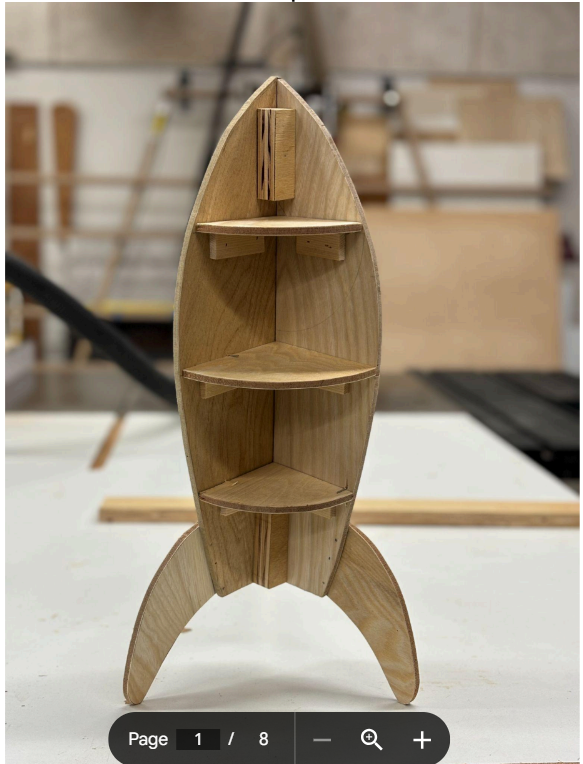 Name: Margaret – Banner: Surface of the Water from BelowLocation: Stevenson Stairwell (LOCATION APPROVED)Dimension: 18’ X 10’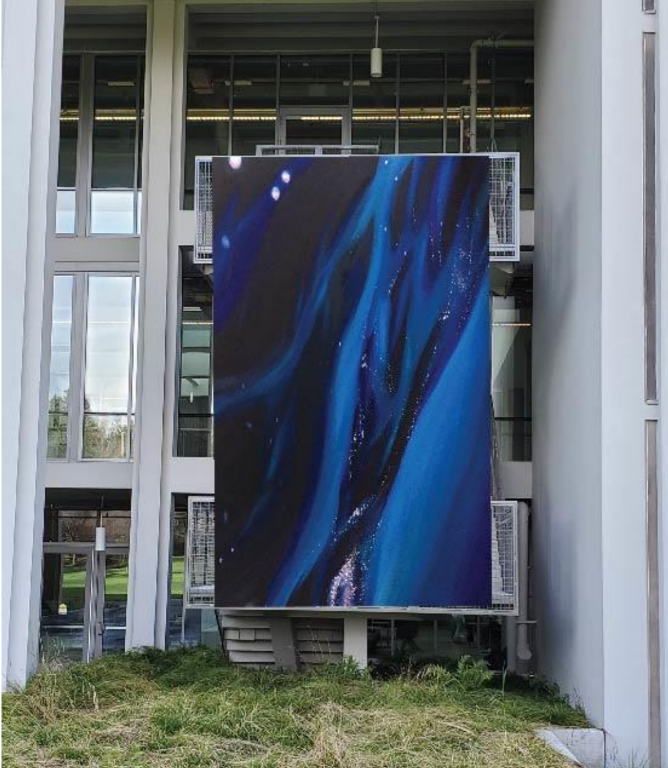 Rick – Sculpture: MonogamyLocation: East Art Building (LOCATION APPROVED)Dimension: 6’ X base 4’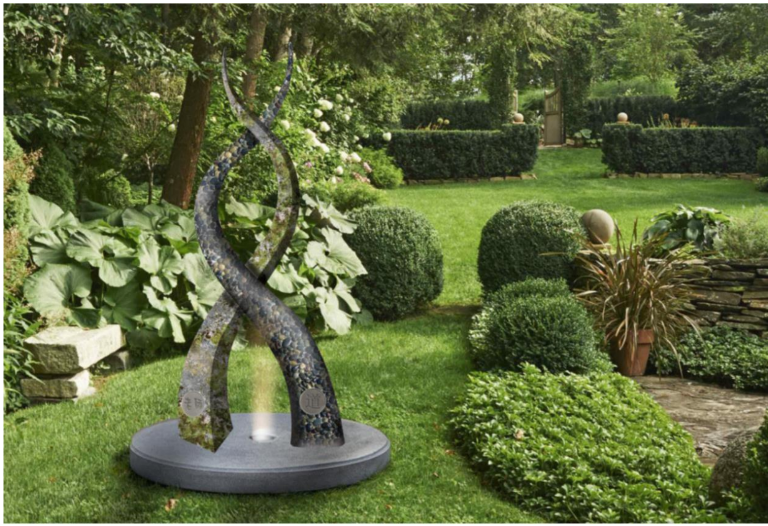 Owen – Airplane DartLocation: West Stevenson (LOCATION APPROVED)Dimension: Plane 8’ X 4’ / Mounted high edge 4’  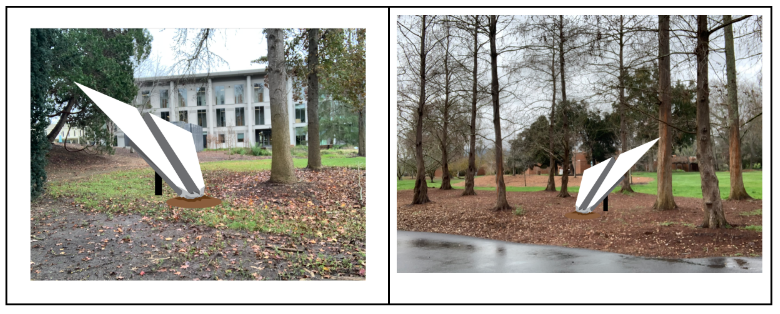 Ash - OctopusLocation: Stevenson (East) (LOCATION APPROVED)Dimension: 12’ height X 35’ long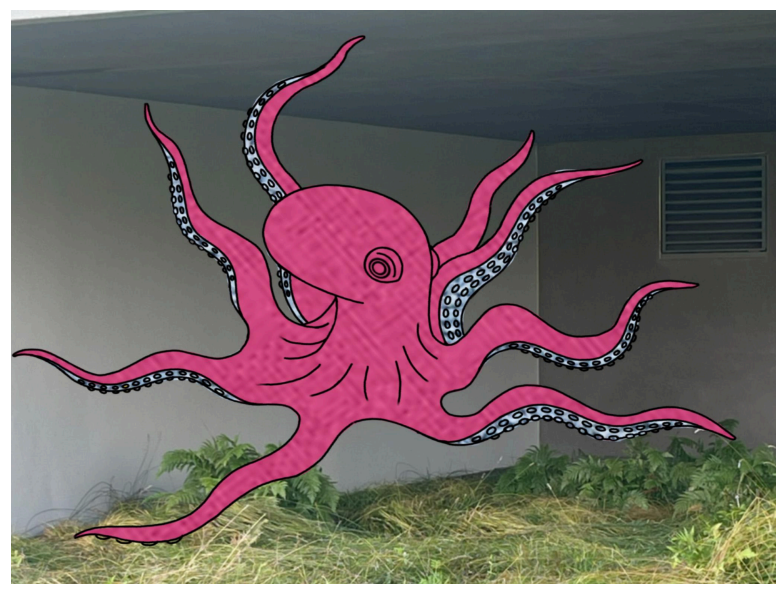 Sophia – Pool Balls & CueLocation: TBDDimension: 2’ diameter (4 to 8 balls total)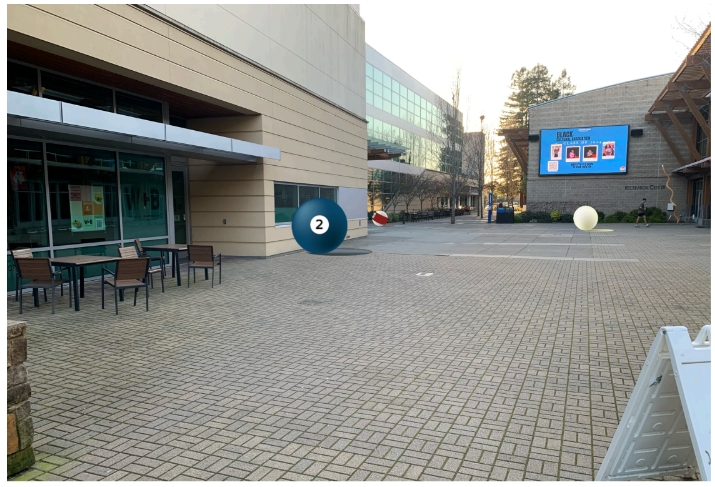 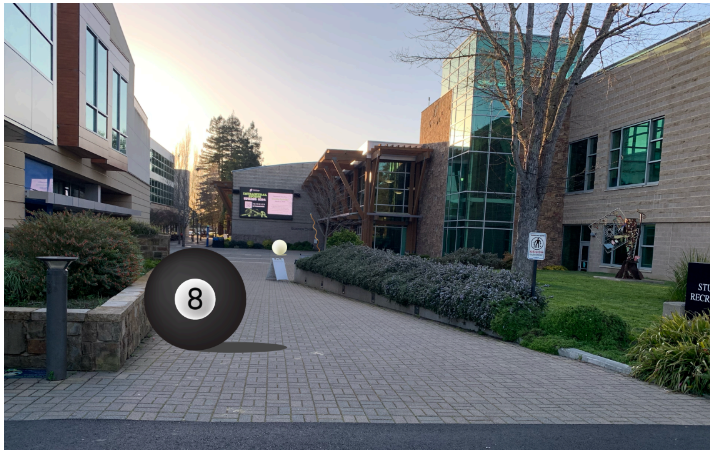 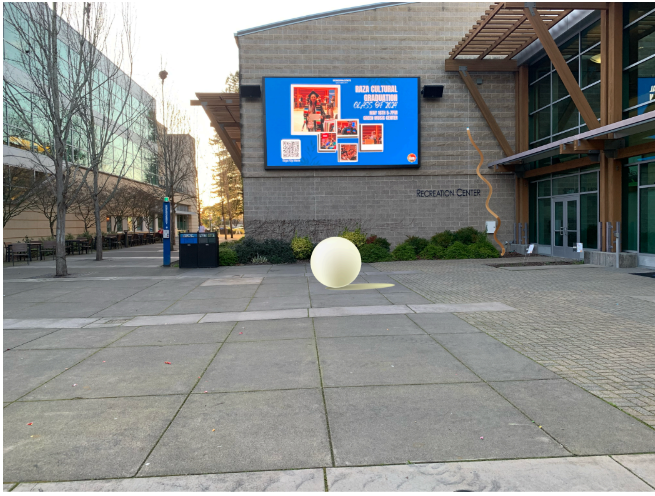 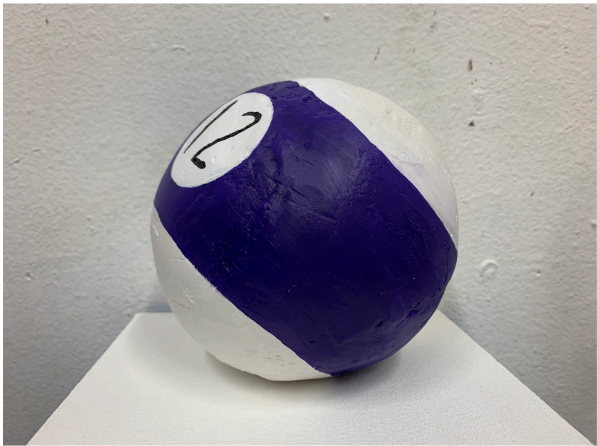 Diane – A Day at the CarousalLocation: Schulz (West) 2nd Floor (LOCATION APPROVED)Dimension: 6’ Tall X 3’ Wide / Platform 5’ X 7’ with locking wheels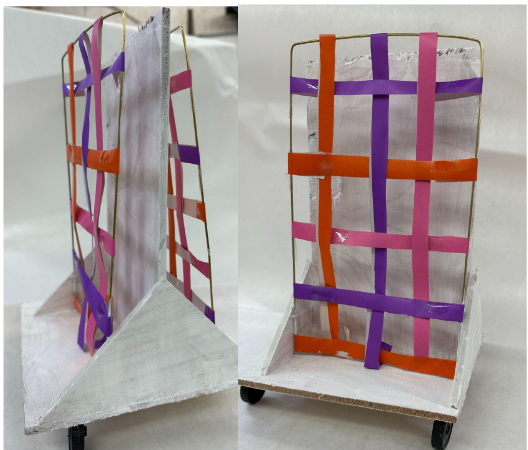 Angela – Bath TubLocation: Salazar Quad (LOCATION APPROVED)Dimension: Shower Head 10’ / Tub 4’ X 6’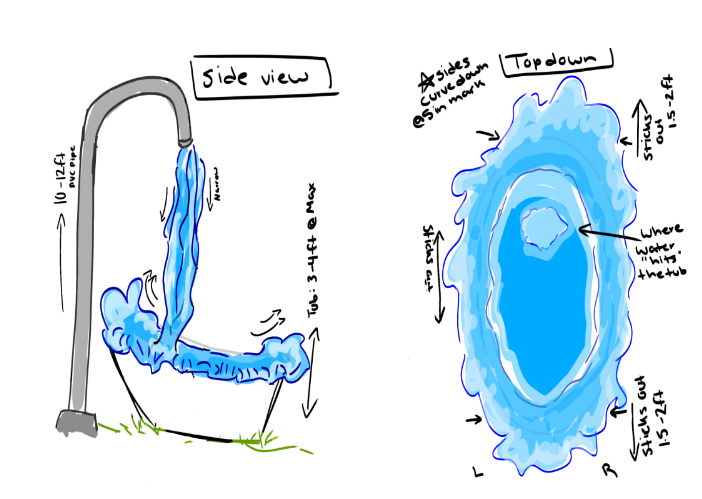 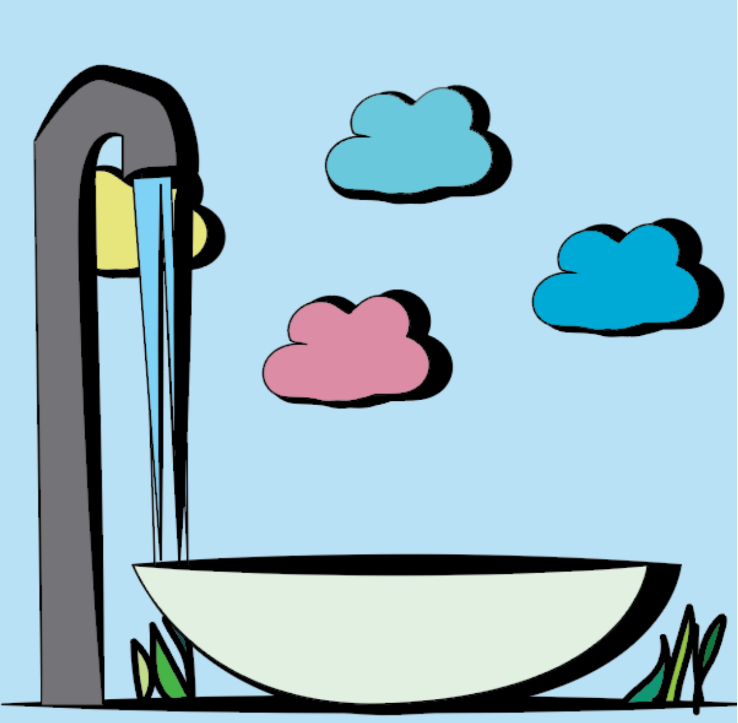 